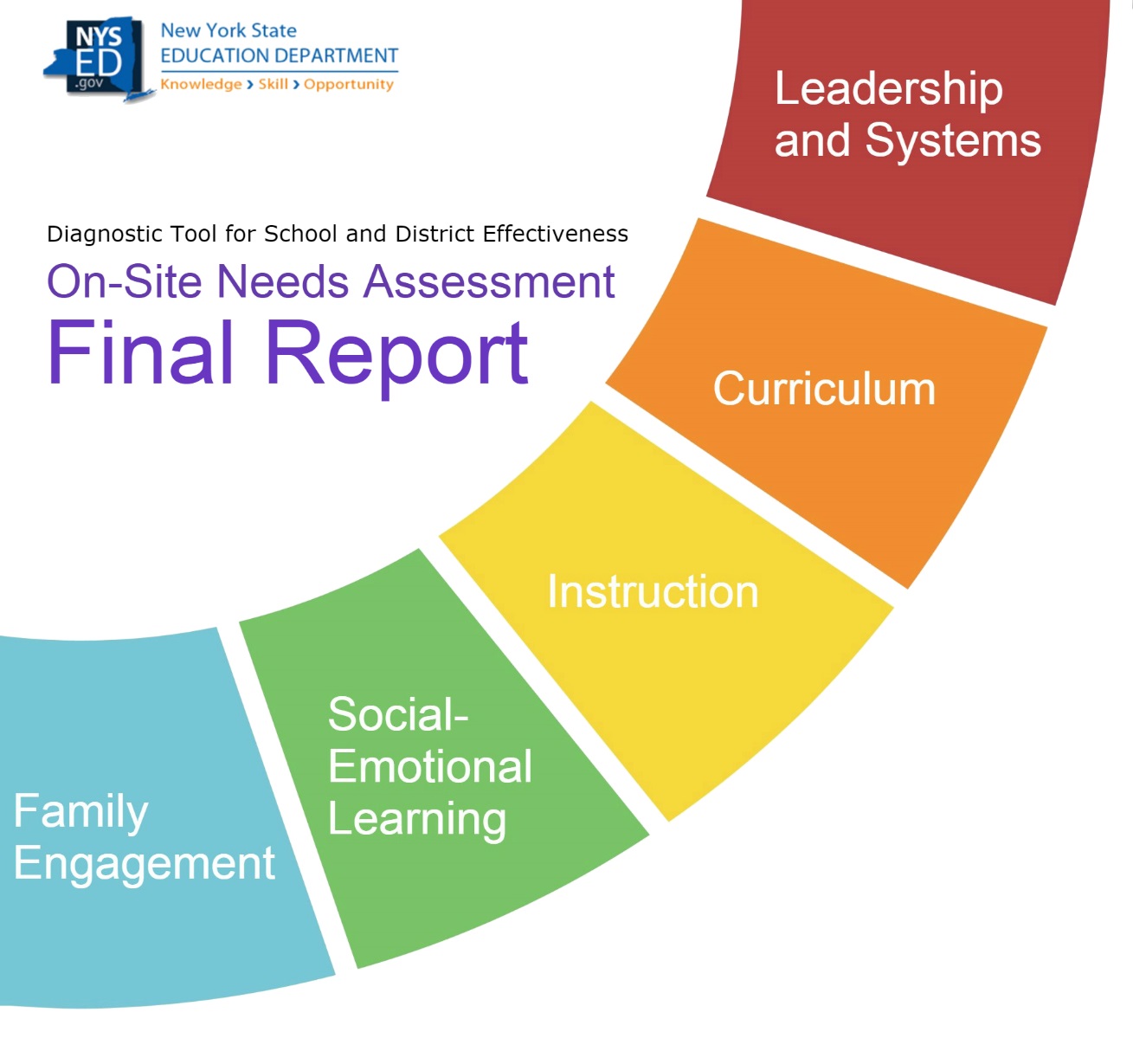 Purpose Of The Visit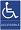 This school was identified as a Targeted Support and Improvement School needing additional support by the New York State Education Department (NYSED).  Because of this identification, the District conducted an on-site Needs Assessment.  The visit is intended to help the school identify areas of need that are making long-term success a challenge and provide several recommendations that can be accomplished and demonstrate the school’s commitment to improvement.  The report provides a critical lens to help the school best focus its efforts. School Identification StatusThe school has been identified as needing Targeted Support and Improvement for the following subgroups:Subgroup 1 edit as necessaryInformation About The VisitThe team included a district representative, a district consultant, a Special Education School Improvement Specialist (SESIS) representative, and a representative from the Regional Bilingual Education Resource Network (RBERN).  Delete all that do not apply.  INSERT NAME served as the lead reviewer on the district-led team. The team visited a total of INSERT NUMBER classrooms during the visit.The Lead Reviewer visited INSERT NUMBER classrooms with the principal during the visit.Team members conducted interviews with students, staff, and parents.Team members examined documents provided by the school, including curriculum maps, lesson plans, schoolwide data, teacher feedback, and student work.  Delete any that do not apply.  In advance of the visit, the school provided results of a student survey that INSERT NUMBER OF STUDENTS WHO RESPONDED students (INSERT PERCENT HERE percent) completed.In advance of the visit, the school provided results of a staff survey that INSERT NUMBER OF STAFF WHO RESPONDED staff members (INSERT PERCENT HERE percent) completed.In advance of the visit, the school provided results of a parent survey that INSERT NUMBER OF PARENTS WHO RESPONDED parents (INSERT PERCENT HERE percent) completed. DELETE SURVEY INFO AS NEEDEDINSERT ANY EXTRAORDINARY CIRCUMSTANCES THAT EXIST AT THE SCHOOL, along with how the circumstances impacted the visit, SUCH AS “A flood several months ago has caused the kindergarten students to be relocated to a neighboring school.  The IIT did not visit kindergarten classrooms during its visit.”INSERT ANY EXTRAORDINARY CIRCUMSTANCES THAT OCCURRED DURING THE VISIT, SUCH AS “A bomb threat resulted in the school being evacuated for several hours during the second day of the visit.  As a result, the parent focus group scheduled for that time occurred after school instead.Successes Within The School That The School Should Build Upon:In this area –Identify three to five things that you would like to commend the school on.  Be mindful of how you phrase this so that there are no contradictions with the narrative that follows.  Also, be mindful of endorsing activities if you are not confident in the quality or effectiveness of these activities. RecommendationsThe Recommendations below were discussed with the principal before being finalized and were left at the conclusion of the visit for the school to address immediately.  *The total number of recommendations from all subgroups should be between 4-7 recommendations per school.  Schools with subgroups that do not have minimum requirements will still be expected to receive 4-7 recommendations total.DELETE THE TEXT ABOVE BEFORE COMPLETIONShort-Term Recommendation #1Area: Schoolwide Systems and OrganizationArea: School LeadershipArea: CurriculumArea: InstructionArea: Social-Emotional LearningArea: Family and Community EngagementArea: Students with DisabilitiesArea: English Language LearnersArea: Other (indicate)Recommendation: Delete this text before making the report final – In this section, provide the recommendation left on-site with the school. Anticipated Benchmarks: In this section, identify any specific benchmark that the principal should consider when monitoring the Recommendation to learn if the school is headed in the right direction.  This could include:Immediate benchmarks that would be part of the RecommendationLater benchmarks that could come after the RecommendationBenchmarks that would indicate if the Recommendation was actually resulting in the desired change occurring.For an example of #1 and #2 above, if a Recommendation is to have teachers have work available for students who complete assignments early, then one benchmark could be:“By December 1, 100% of teachers will have at least two activities available for students” A second and third benchmark could be “By December 15, students in 100% of classrooms will be able to select an additional activity without teacher prompting,” and “By January 5, 100% of teachers will have activities connected to the specific lesson.” An example of #3 that would include guidance on how to see if the Recommendation is resulting in the desired change occurring could be shared for a Recommendation that had the school move PTA meetings so that they occur before school.  For this Recommendation, the benchmark would involve checking to see if better attendance at the PTA meeting (the desired change) was actually happening, such as:“By December 1, at least ten more parents will attend the PTA meeting.  If the school is unable to reach this number, it should review how it has shared the change in time and consider if additional communication is necessary.”A second and third benchmark could be “By January 1, at least fifteen more parents will attend the PTA meeting.  If the school is unable to reach this number, it should review how it has shared the change in time and consider if additional communication is necessary”As was done in the example above, it could be acceptable to provide some guidance on reflecting if targets are not met, especially if the Recommendation is a solution that could be applied immediately but is not guaranteed to result in better outcomes or practices occurring.In most cases, the Anticipated Benchmarks bullets should begin “By [date], …”Benchmark #1Rationale that led to the Recommendation: Delete this text before making the report final – In this section, provide your reasons for why this Recommendation is appropriate for the school.  These reasons should have been confirmed with the principal while on-site.The first sentence should serve as an introductory statement.Multiple bullets may be used, though one bullet is sufficient, provided the evidence is presented in a cohesive manner.Rationale #1Short-Term Recommendation #2Area: Schoolwide Systems and OrganizationArea: School LeadershipArea: CurriculumArea: InstructionArea: Social-Emotional LearningArea: Family and Community EngagementArea: Students with DisabilitiesArea: English Language LearnersArea: Other (indicate)Recommendation: Delete this text before making the report final – In this section, provide the recommendation left on-site with the school. Anticipated Benchmarks: In this section, identify any specific benchmark that the principal should consider when monitoring the Recommendation to learn if the school is headed in the right direction.  This could include:Immediate benchmarks that would be part of the RecommendationLater benchmarks that could come after the RecommendationBenchmarks that would indicate if the Recommendation was actually resulting in the desired change occurring.For an example of #1 and #2 above, if a Recommendation is to have teachers have work available for students who complete assignments early, then one benchmark could be:“By December 1, 100% of teachers will have at least two activities available for students” A second and third benchmark could be “By December 15, students in 100% of classrooms will be able to select an additional activity without teacher prompting,” and “By January 5, 100% of teachers will have activities connected to the specific lesson.” An example of #3 that would include guidance on how to see if the Recommendation is resulting in the desired change occurring could be shared for a Recommendation that had the school move PTA meetings so that they occur before school.  For this Recommendation, the benchmark would involve checking to see if better attendance at the PTA meeting (the desired change) was actually happening, such as:“By December 1, at least ten more parents will attend the PTA meeting.  If the school is unable to reach this number, it should review how it has shared the change in time and consider if additional communication is necessary.”A second and third benchmark could be “By January 1, at least fifteen more parents will attend the PTA meeting.  If the school is unable to reach this number, it should review how it has shared the change in time and consider if additional communication is necessary”As was done in the example above, it could be acceptable to provide some guidance on reflecting if targets are not met, especially if the Recommendation is a solution that could be applied immediately but is not guaranteed to result in better outcomes or practices occurring.In most cases, the Anticipated Benchmarks bullets should begin “By [date], …”Benchmark #1Rationale that led to the Recommendation: Delete this text before making the report final – In this section, provide your reasons for why this Recommendation is appropriate for the school.  These reasons should have been confirmed with the principal while on-site.The first sentence should serve as an introductory statement.Multiple bullets may be used, though one bullet is sufficient, provided the evidence is presented in a cohesive manner.Rationale #1Short-Term Recommendation #3Area: Schoolwide Systems and OrganizationArea: School LeadershipArea: CurriculumArea: InstructionArea: Social-Emotional LearningArea: Family and Community EngagementArea: Students with DisabilitiesArea: English Language LearnersArea: Other (indicate)Recommendation: Delete this text before making the report final – In this section, provide the recommendation left on-site with the school. Anticipated Benchmarks: In this section, identify any specific benchmark that the principal should consider when monitoring the Recommendation to learn if the school is headed in the right direction.  This could include:Immediate benchmarks that would be part of the RecommendationLater benchmarks that could come after the RecommendationBenchmarks that would indicate if the Recommendation was actually resulting in the desired change occurring.For an example of #1 and #2 above, if a Recommendation is to have teachers have work available for students who complete assignments early, then one benchmark could be:“By December 1, 100% of teachers will have at least two activities available for students” A second and third benchmark could be “By December 15, students in 100% of classrooms will be able to select an additional activity without teacher prompting,” and “By January 5, 100% of teachers will have activities connected to the specific lesson.” An example of #3 that would include guidance on how to see if the Recommendation is resulting in the desired change occurring could be shared for a Recommendation that had the school move PTA meetings so that they occur before school.  For this Recommendation, the benchmark would involve checking to see if better attendance at the PTA meeting (the desired change) was actually happening, such as:“By December 1, at least ten more parents will attend the PTA meeting.  If the school is unable to reach this number, it should review how it has shared the change in time and consider if additional communication is necessary.”A second and third benchmark could be “By January 1, at least fifteen more parents will attend the PTA meeting.  If the school is unable to reach this number, it should review how it has shared the change in time and consider if additional communication is necessary”As was done in the example above, it could be acceptable to provide some guidance on reflecting if targets are not met, especially if the Recommendation is a solution that could be applied immediately but is not guaranteed to result in better outcomes or practices occurring.In most cases, the Anticipated Benchmarks bullets should begin “By [date], …”Benchmark #1Rationale that led to the Recommendation: Delete this text before making the report final – In this section, provide your reasons for why this Recommendation is appropriate for the school.  These reasons should have been confirmed with the principal while on-site.The first sentence should serve as an introductory statement.Multiple bullets may be used, though one bullet is sufficient, provided the evidence is presented in a cohesive manner.Rationale #1Short-Term Recommendation #4Area: Schoolwide Systems and OrganizationArea: School LeadershipArea: CurriculumArea: InstructionArea: Social-Emotional LearningArea: Family and Community EngagementArea: Students with DisabilitiesArea: English Language LearnersArea: Other (indicate)Recommendation: Delete this text before making the report final – In this section, provide the recommendation left on-site with the school. Anticipated Benchmarks: In this section, identify any specific benchmark that the principal should consider when monitoring the Recommendation to learn if the school is headed in the right direction.  This could include:Immediate benchmarks that would be part of the RecommendationLater benchmarks that could come after the RecommendationBenchmarks that would indicate if the Recommendation was actually resulting in the desired change occurring.For an example of #1 and #2 above, if a Recommendation is to have teachers have work available for students who complete assignments early, then one benchmark could be:“By December 1, 100% of teachers will have at least two activities available for students” A second and third benchmark could be “By December 15, students in 100% of classrooms will be able to select an additional activity without teacher prompting,” and “By January 5, 100% of teachers will have activities connected to the specific lesson.” An example of #3 that would include guidance on how to see if the Recommendation is resulting in the desired change occurring could be shared for a Recommendation that had the school move PTA meetings so that they occur before school.  For this Recommendation, the benchmark would involve checking to see if better attendance at the PTA meeting (the desired change) was actually happening, such as:“By December 1, at least ten more parents will attend the PTA meeting.  If the school is unable to reach this number, it should review how it has shared the change in time and consider if additional communication is necessary.”A second and third benchmark could be “By January 1, at least fifteen more parents will attend the PTA meeting.  If the school is unable to reach this number, it should review how it has shared the change in time and consider if additional communication is necessary”As was done in the example above, it could be acceptable to provide some guidance on reflecting if targets are not met, especially if the Recommendation is a solution that could be applied immediately but is not guaranteed to result in better outcomes or practices occurring.In most cases, the Anticipated Benchmarks bullets should begin “By [date], …”Benchmark #1Rationale that led to the Recommendation: Delete this text before making the report final – In this section, provide your reasons for why this Recommendation is appropriate for the school.  These reasons should have been confirmed with the principal while on-site.The first sentence should serve as an introductory statement.Multiple bullets may be used, though one bullet is sufficient, provided the evidence is presented in a cohesive manner.Rationale #1Short-Term Recommendation #5Area: Schoolwide Systems and OrganizationArea: School LeadershipArea: CurriculumArea: InstructionArea: Social-Emotional LearningArea: Family and Community EngagementArea: Students with DisabilitiesArea: English Language LearnersArea: Other (indicate) Recommendation: Delete this text before making the report final – In this section, provide the recommendation left on-site with the school. Anticipated Benchmarks: In this section, identify any specific benchmark that the principal should consider when monitoring the Recommendation to learn if the school is headed in the right direction.  This could include:Immediate benchmarks that would be part of the RecommendationLater benchmarks that could come after the RecommendationBenchmarks that would indicate if the Recommendation was actually resulting in the desired change occurring.For an example of #1 and #2 above, if a Recommendation is to have teachers have work available for students who complete assignments early, then one benchmark could be:“By December 1, 100% of teachers will have at least two activities available for students” A second and third benchmark could be “By December 15, students in 100% of classrooms will be able to select an additional activity without teacher prompting,” and “By January 5, 100% of teachers will have activities connected to the specific lesson.” An example of #3 that would include guidance on how to see if the Recommendation is resulting in the desired change occurring could be shared for a Recommendation that had the school move PTA meetings so that they occur before school.  For this Recommendation, the benchmark would involve checking to see if better attendance at the PTA meeting (the desired change) was actually happening, such as:“By December 1, at least ten more parents will attend the PTA meeting.  If the school is unable to reach this number, it should review how it has shared the change in time and consider if additional communication is necessary.”A second and third benchmark could be “By January 1, at least fifteen more parents will attend the PTA meeting.  If the school is unable to reach this number, it should review how it has shared the change in time and consider if additional communication is necessary”As was done in the example above, it could be acceptable to provide some guidance on reflecting if targets are not met, especially if the Recommendation is a solution that could be applied immediately but is not guaranteed to result in better outcomes or practices occurring.In most cases, the Anticipated Benchmarks bullets should begin “By [date], …”Benchmark #1Rationale that led to the Recommendation: Delete this text before making the report final – In this section, provide your reasons for why this Recommendation is appropriate for the school.  These reasons should have been confirmed with the principal while on-site.The first sentence should serve as an introductory statement.Multiple bullets may be used, though one bullet is sufficient, provided the evidence is presented in a cohesive manner.Rationale #1Short-Term Recommendation #6Area: Schoolwide Systems and OrganizationArea: School LeadershipArea: CurriculumArea: InstructionArea: Social-Emotional LearningArea: Family and Community EngagementArea: Students with DisabilitiesArea: English Language LearnersArea: Other (indicate)Recommendation: Delete this text before making the report final – In this section, provide the recommendation left on-site with the school. Anticipated Benchmarks: In this section, identify any specific benchmark that the principal should consider when monitoring the Recommendation to learn if the school is headed in the right direction.  This could include:Immediate benchmarks that would be part of the RecommendationLater benchmarks that could come after the RecommendationBenchmarks that would indicate if the Recommendation was actually resulting in the desired change occurring.For an example of #1 and #2 above, if a Recommendation is to have teachers have work available for students who complete assignments early, then one benchmark could be:“By December 1, 100% of teachers will have at least two activities available for students” A second and third benchmark could be “By December 15, students in 100% of classrooms will be able to select an additional activity without teacher prompting,” and “By January 5, 100% of teachers will have activities connected to the specific lesson.” An example of #3 that would include guidance on how to see if the Recommendation is resulting in the desired change occurring could be shared for a Recommendation that had the school move PTA meetings so that they occur before school.  For this Recommendation, the benchmark would involve checking to see if better attendance at the PTA meeting (the desired change) was actually happening, such as:“By December 1, at least ten more parents will attend the PTA meeting.  If the school is unable to reach this number, it should review how it has shared the change in time and consider if additional communication is necessary.”A second and third benchmark could be “By January 1, at least fifteen more parents will attend the PTA meeting.  If the school is unable to reach this number, it should review how it has shared the change in time and consider if additional communication is necessary”As was done in the example above, it could be acceptable to provide some guidance on reflecting if targets are not met, especially if the Recommendation is a solution that could be applied immediately but is not guaranteed to result in better outcomes or practices occurring.In most cases, the Anticipated Benchmarks bullets should begin “By [date], …”Benchmark #1Rationale that led to the Recommendation: Delete this text before making the report final – In this section, provide your reasons for why this Recommendation is appropriate for the school.  These reasons should have been confirmed with the principal while on-site.The first sentence should serve as an introductory statement.Multiple bullets may be used, though one bullet is sufficient, provided the evidence is presented in a cohesive manner.Rationale #1Short-Term Recommendation #7Area: Schoolwide Systems and OrganizationArea: School LeadershipArea: CurriculumArea: InstructionArea: Social-Emotional LearningArea: Family and Community EngagementArea: Students with DisabilitiesArea: English Language LearnersArea: Other (indicate)Recommendation: Delete this text before making the report final – In this section, provide the recommendation left on-site with the school. Anticipated Benchmarks: In this section, identify any specific benchmark that the principal should consider when monitoring the Recommendation to learn if the school is headed in the right direction.  This could include:Immediate benchmarks that would be part of the RecommendationLater benchmarks that could come after the RecommendationBenchmarks that would indicate if the Recommendation was actually resulting in the desired change occurring.For an example of #1 and #2 above, if a Recommendation is to have teachers have work available for students who complete assignments early, then one benchmark could be:“By December 1, 100% of teachers will have at least two activities available for students” A second and third benchmark could be “By December 15, students in 100% of classrooms will be able to select an additional activity without teacher prompting,” and “By January 5, 100% of teachers will have activities connected to the specific lesson.” An example of #3 that would include guidance on how to see if the Recommendation is resulting in the desired change occurring could be shared for a Recommendation that had the school move PTA meetings so that they occur before school.  For this Recommendation, the benchmark would involve checking to see if better attendance at the PTA meeting (the desired change) was actually happening, such as:“By December 1, at least ten more parents will attend the PTA meeting.  If the school is unable to reach this number, it should review how it has shared the change in time and consider if additional communication is necessary.”A second and third benchmark could be “By January 1, at least fifteen more parents will attend the PTA meeting.  If the school is unable to reach this number, it should review how it has shared the change in time and consider if additional communication is necessary”As was done in the example above, it could be acceptable to provide some guidance on reflecting if targets are not met, especially if the Recommendation is a solution that could be applied immediately but is not guaranteed to result in better outcomes or practices occurring.In most cases, the Anticipated Benchmarks bullets should begin “By [date], …”Benchmark #1Rationale that led to the Recommendation: Delete this text before making the report final – In this section, provide your reasons for why this Recommendation is appropriate for the school.  These reasons should have been confirmed with the principal while on-site.The first sentence should serve as an introductory statement.Multiple bullets may be used, though one bullet is sufficient, provided the evidence is presented in a cohesive manner.Rationale #1Areas Of Need To Be Addressed For Long-Term SuccessTenets 1 and 2 Systems, Organization, and LeadershipArea #1In this section, identify up to EIGHT pieces of additional feedback to provide the school pertaining to the systems within the school and how the school is organized to make improvements, including feedback on:The pillars found in Tenet 1 of the DTSDE Framework:1A Ongoing Evaluation and Continuous Improvement1B Intervention and Identification1C Supports for Student Subgroups1D Attendance1E Equity1F Staff Collaboration and SupportThe pillars found in Tenet 2 of the DTSDE Framework:2A Awareness and Problem-Solving2B Ensures a Culture and Climate of Success2C Promotes a Shared Vision for Learning and Achievement2D Provides High-Quality Instructional Leadership2E. Effectively Manages Resources2F. Cultivates PartnershipsIts ability to complete previous recommendations left as part of the DTSDE processHow it has used the SCEP or other improvement processes to identify annual goals and strategically map out incremental actions and benchmarks to achieve those goalsIts ability to meet time frame organized in its current SCEPThe text that will go in this section will be both:Things the school may not be aware ofThings that will not be news to the school, but are important pieces of feedback that the team is compelled to share because progress will be difficult as long as what is described is unaddressed.  The items in this section will not include descriptions of the school’s process, unless it is being shared to present a point about an area of need.The first sentence for each bullet should be a finding and should be in BOLD.  The finding should be the team’s conclusion.  The remaining sentences in the bullet should provide evidence and examples to support the finding.  THESE MUST BE SCHOOL SPECIFIC. This should include the finding and telling evidence that represents an area of need and has been deemed too critical to ignore but may have not been reflected in a Recommendation.Each bullet should be approximately 2-4 sentences.  Areas of need identified in this section should have been shared with the school while on-site, so that nothing that appears here will be new information to the school.No recommendations regarding how to address these things are necessary, though in one or two instances, you may want to include a last sentence that provides some guidance on what could be done later along the lines of “In the future, the school leaders will need to (address/ensure) [whatever the issue is that was noted in the previous sentences].”Tenets 3 and 4: Curriculum and Instruction at the SchoolArea #1In this section, identify up to EIGHT pieces of additional feedback to provide the school pertaining to school leadership and how the school is organized, including feedback on:The DTSDE Framework Tenet 3 Pillars:How linked the curriculum is to what has been done previously and what comes next (3A. Curriculum Coherence and Progression)How activities and lessons allow students to dig deep (3B. Depth)How the school has made sure the curriculum is not narrowed (3B. Breadth)How relevant, challenging, and interesting the lessons are designed to be (3C. Relevance, Challenge, and EnjoymentThe structure and focus of lessons (3D. Lesson Focus and OrganizationHow activities stretch students’ thinking by asking students to be active learners and do things that are cognitively challenging (3E. Activities)How materials help expand students’ thinking (3E. Materials)How the teachers consider what is taught and when it is taught based on the students they teach (3F. Evaluation, Adaptation, and Flexibility)The DTSDE Framework Tenet 4 Pillars:How the teachers interact with students (4A and 4B)How students interact with other students (4A and 4B)How teachers stretch students’ thinking through their interactions (4C and 4E)How teachers’ communications assist students’ understanding (4D)How teachers’ actions (such as modeling) assist students’ understanding (4D)How teachers know students’ are learning (4F)How students know that they are learning (4F)THESE MUST BE SCHOOL SPECIFIC. The text that will go in this section will be both:Things the school may not be aware ofThings that will not be news to the school, but are important pieces of feedback that the team is compelled to share because progress will be difficult as long as what is described is unaddressed.  The items in this section will not include descriptions of the school’s process, unless it is being shared to present a point about an area of need.The first sentence for each bullet should be a finding and should be in BOLD.  The finding should be the team’s conclusion.  The remaining sentences in the bullet should provide evidence and examples to support the finding.  This should include the finding and telling evidence that has been deemed too critical to ignore but may have not been reflected in a Recommendation.Each bullet should be approximately 2-4 sentences.  Areas of need identified in this section should have been shared with the school while on-site, so that nothing that appears here will be new information to the school.No recommendations regarding how to address these things are necessary, though in one or two instances, you may want to include a last sentence that provides some guidance on what could be done later along the lines of “In the future, the school leaders will need to (address/ensure) [whatever the issue is that was noted in the previous sentences].”Tenet 5: Social-Emotional Learning at the SchoolArea #1In this section, identify up to FOUR pieces of additional feedback to provide the school pertaining to the school’s support of student social-emotional learning, including feedback on the Tenet 5 pillars within the DTSDE Framework:Systems for SEL (5A)Partnerships for SEL (5C)Supportive Climate for SEL, includingStudents’ sense of belonging (5B)Students’ connection to other students, the material, and teachers (5B)Students’ enthusiasm for what they do (5B)Students’ sense of self-direction (5B)Partnerships for SEL (5C)THESE MUST BE SCHOOL SPECIFIC. The text that will go in this section will be both:Things the school may not be aware ofThings that will not be news to the school, but are important pieces of feedback that the team is compelled to share because progress will be difficult as long as what is described is unaddressed.  The items in this section will not include descriptions of the school’s process, unless it is being shared to present a point about an area of need.The first sentence for each bullet should be a finding and should be in BOLD.  The finding should be the team’s conclusion.  The remaining sentences in the bullet should provide evidence and examples to support the finding.  This should include the finding and telling evidence that has been deemed too critical to ignore but may have not been reflected in a Recommendation.Each bullet should be approximately 2-4 sentences.  Areas of need identified in this section should have been shared with the school while on-site, so that nothing that appears here will be new information to the school.No recommendations regarding how to address these things are necessary, though in one or two instances, you may want to include a last sentence that provides some guidance on what could be done later along the lines of “In the future, the school leaders will need to (address/ensure) [whatever the issue is that was noted in the previous sentences].”Tenet 6: Family and Community EngagementArea #1In this section, identify up to FOUR pieces of additional feedback to provide the school pertaining to the school’s systems for Family and Community Engagement, including feedback on the Tenet 6 pillars within the DTSDE Framework:Systems for Communication (6A)Systems for Engagement and Empowerment (6B)Systems for Cultivating Relationships and Bridging Differences (6C)Systems for Continuous Quality Improvement (6D)THESE MUST BE SCHOOL SPECIFIC. The text that will go in this section will be both:Things the school may not be aware ofThings that will not be news to the school, but are important pieces of feedback that the team is compelled to share because progress will be difficult as long as what is described is unaddressed.  The items in this section will not include descriptions of the school’s process, unless it is being shared to present a point about an area of need.The first sentence for each bullet should be a finding and should be in BOLD.  The finding should be the team’s conclusion.  The remaining sentences in the bullet should provide evidence and examples to support the finding.  This should include the finding and telling evidence that has been deemed too critical to ignore but may have not been reflected in a Recommendation.Each bullet should be approximately 2-4 sentences.  Areas of need identified in this section should have been shared with the school while on-site, so that nothing that appears here will be new information to the school.No recommendations regarding how to address these things are necessary, though in one or two instances, you may want to include a last sentence that provides some guidance on what could be done later along the lines of “In the future, the school leaders will need to (address/ensure) [whatever the issue is that was noted in the previous sentences].”Areas of Need Shared by Stakeholders Area #1In this section, identify up to SIX areas of need identified by students from the identified subgroup OR parents of students from the identified subgroup. If there are no trends among the feedback provided, this section can be deleted.This feedback is learned from talking to parents and students about their thoughts on the school’s areas of need.  Though this section is dedicated to areas of need, when applicable, it may be useful to present positive feedback alongside areas of need so that this section is not a litany of complaints.  For example, you could say “Parents interviewed shared that they enjoyed the school’s multicultural night and wished there were more school events that brought together the school community,” rather than “Parents wished there were more events that brought together the school community.” Use discretion and sensitivity when identifying specific subgroups providing this feedback, particularly feedback related to racial/ethnic subgroups.  In cases when the feedback offers a perspective that may be applicable to other subgroups, there is no need to identify the subgroup that offered that feedback.  For example, if students representing one racial subgroup shared that they wish they had more equipment at recess, there is no need to identify that this is the opinion is unique to one racial group, since one can assume that this is feedback applicable to other subgroups.  The sentence could just be written as “Students shared that they wish there was more equipment available at recess.”   However if the feedback suggests that a subgroup may be experiencing circumstances that are not applicable to other subgroups, then you may need to use your discretion and use measured language to provide this feedback.  In situations when subgroups are experiencing circumstances unique to that subgroup, you should still use your professional judgment to ensure that you are not providing feedback that could be potentially volatile.  You could say “one of the identified subgroups shared” and offer the specific feedback verbally to the principal, rather than in the report.  Rather than identifying anyone as representing the “economically disadvantaged parent/student subgroup” omit the term “economically disadvantaged and provide the feedback as “Parents shared” or “Students shared.”  For example, instead of saying “Economically Disadvantaged parents shared that they wish report card conferences could be done over the phone because transportation can be a challenge, “say “Parents shared that they wish reports card conferences…”USE YOUR PROFESSIONAL JUDGMENT to offer feedback that will be valuable, not harmful to the schoolTHESE MUST BE SCHOOL SPECIFIC. The text that will go in this section will be both:Things the school may not be aware ofThings that will not be news to the school, but are important pieces of feedback that the team is compelled to share because progress will be difficult as long as what is described is unaddressed.  The items in this section will not include descriptions of the school’s process, unless it is being shared to present a point about an area of need.The first sentence for each bullet should be a finding and should be in BOLD.  The remaining sentences in the bullet should provide evidence and examples to support the finding.Items identified in this section should have been shared with the school while on-site, so that nothing that appears here will be new information to the school. Reviewers must distinguish between feedback that is unique to one student or parent AND feedback that is relevant to provide to the school to assist in their improvement efforts by triangulating evidence.Each bullet should be approximately 2-4 sentences.  No recommendations regarding how to address these things are necessary.  In addition, do not use the phrase “in the future, the school leaders will need…” since that could cause confusion regarding who is providing that guidance. BEDS CodeSchool Name School Address District Name Principal Dates of VisitNYSED Representative Outside Educational Expert (OEE) District RepresentativeSpecial Education School Improvement Specialist (SESIS) Representative Regional Bilingual Education Resource Network (RBE-RN) RepresentativeAdditional Team Members (Add rows as necessary)IdentificationReview RequirementSubgroup Recommendation RequirementAsianDTSDENo subgroup minimum*BlackDTSDENo subgroup minimum *HispanicDTSDENo subgroup minimum *Native Am.DTSDENo subgroup minimum *WhiteDTSDENo subgroup minimum *MultiracialDTSDENo subgroup minimum *EDDTSDENo subgroup minimum *SWDRSE-TASC WalkthroughMinimum 2 recommendations for SWD; minimum 4 recommendations if this is the only subgroup identifiedELLELL Quality ReviewMinimum 2 recommendations for ELL; minimum 4 recommendations if this is the only subgroup identified